Приложение 6 (Форма протокол инструктажа)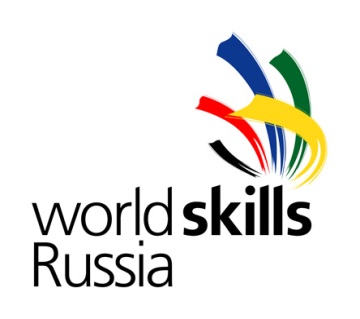 Примерный протокол инструктажа по охране труда и технике безопасности на рабочем месте участников  Национальный чемпионат WSR -2015 г.по компетенции ___________________  Март 2015г.№п/пФ.И.О.участникаГод рожденияФ.И.О.инструктирующегоПодпись инструкти-рующегоПодпись инструкти-руемого